Меня зовут Анастасия Лановенко, я учусь в 8 «а» классе МБОУ СОШ «Ключ жизни». Занимаюсь танцами в танцевальном коллективе «Перекресток», люблю петь, слушать музыку, вышивать. С учителем истории мы ведем работу по изучению истории нашего поселка, а также по созданию родословной моих предков - рода Паниных. Это необычайно интересно и увлекательно. Моя мама, Лановенко Татьяна Сергеевна, работает лаборантом химического анализа в Елецком ЛПУМГ. Она рассказала мне о замечательной акции в ОАО «Газпром»- «Наша победа. Моя история». Мне захотелось принять в ней участие, рассказать о моём прадеде старшем сержанте Панине Иване Аркадьевиче. Панин Иван Аркадьевич родился 06.01.1919 года в д. Лялино Краснинского района Орловкой области (в настоящее время Липецкой области). Умер 10.11.1996 года.  О своем прадеде знаю из рассказов моей бабушки Екатерины Ивановны. Я горжусь своим прадедом и посвящаю ему свои стихи.Моему прадеду - Панину Ивану Аркадьевичу посвящается…Баллада о танкисте Мой прадед  в тридцать девятом на службу В Красную Армию был призван служить.А в сорок первом – немцы напалиИ дембель сержанту пришлось отложить.Воевал он на фронте танкистом.Однажды в жестоком был ранен бою.Танк, «тигром» подбитый, горел в поле чистом,  Так оказались танкисты в плену.Полгода батрачил на «пана поляка»,По родине, дому, семье тосковал,Но дочь помогла того самого пана И темною ночью из плена сбежал.По брянским, орловским лесам он скитался,Шел по ночам, днем - в глуши отдыхал.Упорно к Ельцу, на восток, пробирался,Голодный, больной, очень сильно хромал.Когда, оказавшись у дома родного,Последние силы собрав, постучал…Мать в дом не пустила бродягу чужого,Сына совсем в темноте не признав.Утром укрыла Ивана в подвале,Еду приносила тайком по ночам.Подставить родных под закон был не вправе,Окрепнув немного, пошел  он к  властям.В НКВД его долго пытали,Не выдал ли тайну какую врагу?В предательстве Родины подозревали,И даже ранения - тоже в вину.Его оправдали, он был очень счастлив,Семьей обзавелся  уже через год.А в мирном труде был на все руки мастер,Плотник и столяр, печник, пчеловод.В колхозе он трактористом работал,Русские печи в домах возводил.Бревенчатый дом для семьи сам сработал,Возле него - сад большой посадил.Два года спустя появились детишки, Был счастлив супругу и деток любя.Четыре сыночка, три лапочки дочки-Огромною стала Ивана семья.Супруги вместе полвека прожили,Недосыпая порою ночей.Голод, лишения – все пережили,Трудились, растили достойных детей.Всегда вспоминал о войне он с волненьем, Бой, плен и раненья, друзей своих всех. И плакал от счастья и умиленья Когда слышал детский радостный смех.Как жаль, что его совсем я не помню,Но знаю от бабушки,  Панин Иван, Отличный был труженик, доблестный воин, Уверенно всю свою жизнь прошагал! Панин Иван Аркадьевич со своей женой Александрой Кузминичной и старшей дочерью Антониной. 1948 год.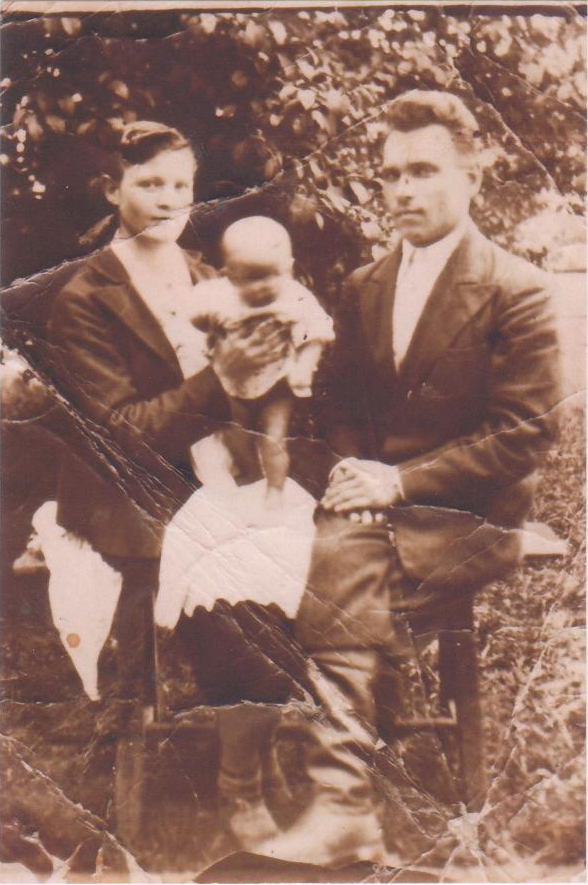  Панин Иван Аркадьевич 1985г.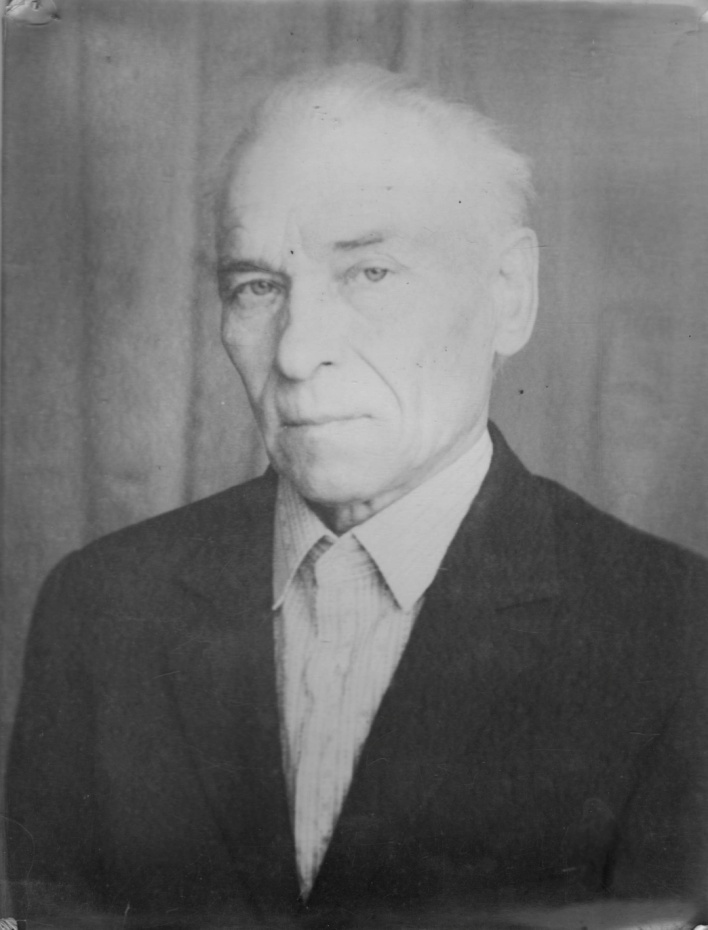 